1° 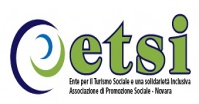 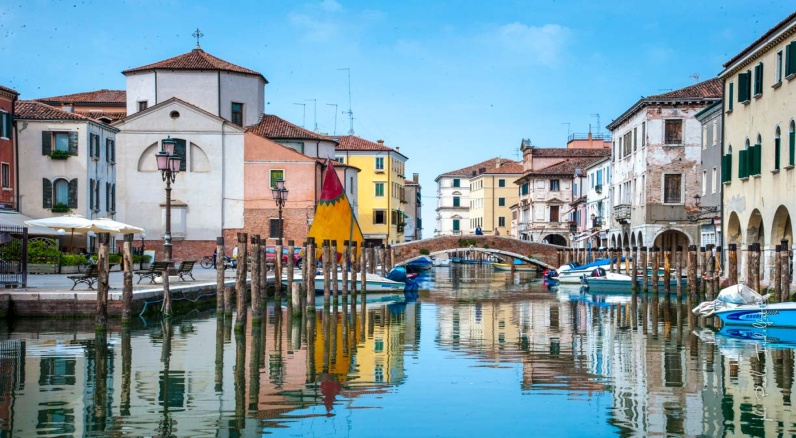 	      QUOTA INDIVIDUALE		 € 255(Quota valida per minimo 30 pax)SUPPLEMENTO CAMERA SINGOLA Euro 35,00Iscrizione con il versamento dell’acconto di Euro 80,00Saldo Entro il 16/03/2021Organizzazione Tecnica: Tga ViaggiSede di Novara - Via dei Caccia 7/B - Tel. 0321/6751054/42 - fax 0321-6751041  etsi@cislnovara.it1° Giorno – Venerdì 16 Aprile - CHIOGGIARitrovo dei partecipanti e partenza per il Chioggia  Pranzo libero lungo il percorso. Nel primo pomeriggio visita con guida di Chioggia. Passeggiare nelle graziose calli del centro storico della “piccola Venezia” è come fare un viaggio a ritroso nel tempo. L’abitato, molto simile a quello di Venezia per la presenza di canali e ponti, è diviso in due dal Canale Vena e i maggiori edifici storici sono: il Duomo, la Chiesa di Santo Stefano, la Torre Campanaria caratterizzata dalla presenza del più antico orologio da torre del mondo, il Palazzo comunale. Di origine romana Chioggia fu nel medioevo la seconda città della Repubblica Serenissima. Questa cittadina presenta una struttura originalissima: tagliata a fette dai canali, cucita dai ponti. Le sue calli, tutte perpendicolari alla piazza, suggeriscono la classica immagine della lisca di pesce. A seguire un tour in motonave di circa 1 ora in laguna sud di Chioggia per scoprire la storia e la cultura di questa città. Al termine trasferimento in hotel, sistemazione nelle camere riservate, cena e pernottamento.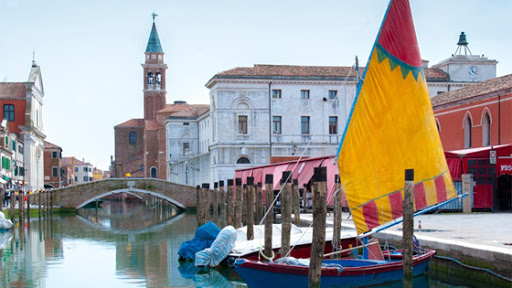 2° giorno2° Giorno – Sabato 17 Aprile : MONSELICE – ESTE - MONTAGNANAPrima colazione in hotel e partenza per la visita con guida di Monselice. Conosciuta fin daitempi antichi come “porta degli Euganei” per la sua posizione strategica a cavallo tra colli epianura, Monselice è una splendida cittadina antichissima. Monselice nasce come città murataa vocazione difensiva e nel XII secolo vennero edificate ben cinque cinte murarie concentricheed il fastoso castello che ancor oggi svetta imponente sulla collina. Il mastio voluto da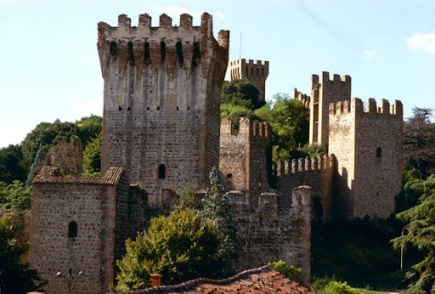 Federico II di Svevia, le mura merlate e il poderoso complesso del castello con la sua riccacollezione d’armi e armature, ricordano l’importanza strategica di questa cittadina inepoca medievale. Si prosegue poi per la visita alla vicina Este, tranquilla cittadina dei ColliEuganei. Oltre ai palazzi signorili affacciati sulla Piazza Maggiore e alla chiesa di San Martino, giàattestata ne XI secolo (la più antica della città), ciò che meglio rispecchia l’incontro tra passato epresente è il Castello Carrarese, con il suo imponente mastio eretto su un alto poggio.Pranzo in ristorante. Nel pomeriggio breve sosta libera a Montagnana per quattro passiprima di proseguire per il rientro alla località di provenienza con arrivo previsto entro le orLA QUOTA COMPRENDE:Pullman come da programmaSistemazione in hotel 3*** nei dintorni di PadovaTrattamento di pensione completa con bevande (¼ di vino e ½ acqua) dalla cena delprimo giorno al pranzo dell’ultimo giornoN° 1 pranzo in ristorante con bevande l’ultimo giornoN° 2 visite guidate a: Chioggia e Monselice/EsteN° 1 navigazione in laguna a ChioggiaAssicurazione medico bagaglio CovidLA QUOTA NON COMPRENDEIngressi ed extra personali e tutto quanto non espressamente indicato in “La QuotaComprende” anche quando la visita si svolge da programma all’interno di siti che prevedonol’ingresso a pagamento Imposta di soggiorno da pagare in Hotel.